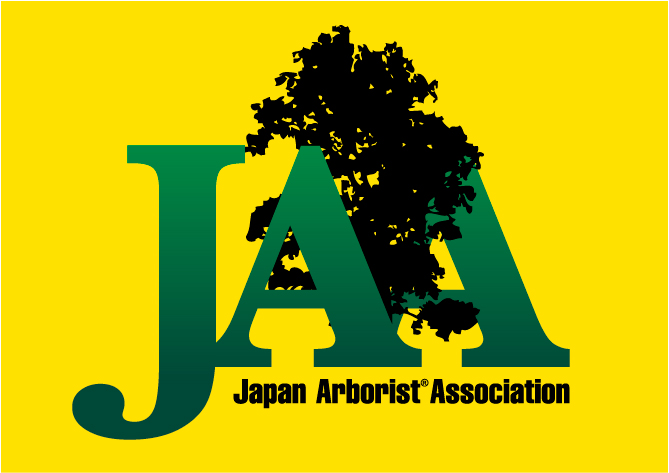 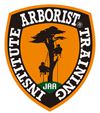 ATI Arborist® Training Instituteアーボリストトレーニング研究所ロープ高所作業（樹上）特別教育 学科・実技講習開催のお知らせ※ この講習は、「労働安全衛生法」に基づく「特別教育」修了の為の講習です。ツリークライミング・リギングについての一般的技術の講習ではありませんのでご注意ください。ロープ高所作業特別教育　とは厚生労働省では、平成27年（2015年）8月５日に労働安全衛生規則を改正し、平成28年（2016年）1月1日より建設工事の法面における作業、ビルの外壁の清掃作業（いわゆるブランコ作業）などの「ロープ高所作業」について、作業計画の作成、作業方法、ライフラインの設置等を、また平成28年（2016年）７月１日からは作業者に安全のための特別教育が事業者に義務づけられました。ATIでは日本における同省告示（特別教育規程）で定められた科目・範囲・時間に準拠し、下記の通り「特別教育」の講習会を開催致しますのでこの機会を活用されますようご案内いたします。ATI としてはISAの定める安全基準に沿って一連のセミナーを行っておりますが、この特別教育は日本の安全基準と法令に遵守し行いますのでその旨を承知の上でご参加ください。日時　2023年 3月 20日（月）           8：００集合＆受付 　開講式８：３0開始 　　１7：３０終了　　　　　　※　遅刻した場合は受講できません。開催場所　　   【倭文の郷久米ロッジ】〒709-4621 岡山県 津山市 神代1507-1主催　　Arborist®Training Institute　アーボリスト®トレーニング研究所講師　Arborist® Training Institute アーボリスト®トレーニング研究所　          　 ATIトレーナー　河本和夫（ISA Certified Tree Worker /Climber Specialist JP-0366T）定員　　1名対象　　樹木医、造園、林業等職業としてロープを使用し樹上作業で樹木の管理を行う方　受講料　　通常￥18,000-　　　JAA会員10％割引　￥16,200−　　団体割引（2名～4名）￥16,500−　　団体割引（5名以上）￥15,000−学科教育・実技教育講習料・テキスト代・修了証発行料・消費税込み傷害保険には加入しておりません。参加者の責任において対応してください。講習会中の食費等は含まれておりません。昼食・飲み物は各自ご持参ください。開催の10日前までのキャンセルは無料ですが、それ以降はキャンセル料が発生します。教育科目の主な内容修了証　　　学科＆実技教育終了後、郵送にて10日前後で申込書記載住所に送付されます。申込方法　　　申し込み用紙にご記入の上、下記FAX・郵送・E-mailにて下記問い合わせ先迄お申込みください。　　　　　　　　受付後、詳しい資料をお送りします。締　　 切      定員になり次第持ち物　　　雨天時の対応雨具、筆記用具、ＩＤ(免許証等)、昼食、タオル、ヘルメット、運動靴　　　　　　　お持ちの場合は、ツリークライミングギア一式、その他　　　服装は高所作業が出来る服装、ヘルメット、シューズを必ず着用してください。　　　　　　　 当日本人確認を行いますので、確認のできる免許証等をお持ちください。	　　　 講習会中の食費等は含まれておりません。昼食・飲み物は各自ご持参ください。　　　　　申込＆お問い合わせ　　　　　　　申し込み用紙に必要事項記入の上、FAX・郵送・E-mailにてお申込みください。受付後、詳しい資料をお送りします。　　　　　　　  河本和夫　　　　　　　　　　〒682-0013  鳥取県　倉吉市　福庭163                   TEL（FAX）　0858-26-1766　　                   Email  kawamoo@ninus.ocn.ne.jp主　　催　　　　　アーボリスト®トレーニング研究所本部事務局　　　　　　　　　　〒480-1201　愛知県瀬戸市定光寺町323-4TEL 0561-86-8080　　FAX　0561-86-8580　　　　　　　　      Email  info@japan-ati.com　　 URL  http://www.japan-ati.com学科内　　　　　容所要時間学科教育ロープ高所作業に関する知識１時間メインロープ等に関する知識１時間労働災害に関する知識１時間関係法令1時間実技教育ロープ作業の方法・墜落による労働災害の防止のための措置ならびに安全帯（サドルハーネス）及び保護帽（ヘルメット）の取り扱い方２時間メインロープ等の点検１時間